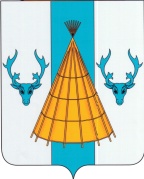   АДМИНИСТРАЦИЯ МУНИЦИПАЛЬНОГО ОБРАЗОВАНИЯ «ЮШАРСКИЙ СЕЛЬСОВЕТ» НЕНЕЦКОГО АВТОНОМНОГО ОКРУГАРАСПОРЯЖЕНИЕот 29.04.2014  № 36-одп. Каратайка, НАОО возложении совершения нотариальных действий на должностных лиц администрации муниципального образования«Юшарский сельсовет» НАОВ связи с отсутствием на территории муниципального образования «Юшарский сельсовет» НАО нотариуса, руководствуясь п.3 ч.1 ст.14.1 Федерального закона от 06.10.2003 №131-ФЗ «Об общих принципах организации местного самоуправления в Российской Федерации», ст.37 Основ законодательства Российской Федерации о нотариате от 11.02.1993 №4462-1 (далее – Основы), п.п.1, 2 Инструкции о порядке совершения нотариальных действий главами местных администраций поселений и муниципальных районов и специально уполномоченными должностными лицами местного самоуправления поселений и муниципальных районов, утвержденной приказом Минюста России от 27.12.2007 №256:  1. Возложить совершение нотариальных действий, предусмотренных ст.37 Основ, на следующих должностных лиц администрации муниципального образования «Юшарский сельсовет» НАО:1.1. Вылко Дмитрий Валентинович        - глава МО «Юшарский сельсовет» НАО – совершает нотариальные  действия  по должности;1.2. Данилова Ольга Алексеевна – главный специалист МО «Юшарский сельсовет» НАО;1.3. Анциферов Александр Александрович- специалист МО «Юшарский сельсовет» НАО.  2. Настоящее распоряжение вступает в силу с момента его подписания и подлежит размещению на сайте МО «Юшарский сельсовет» НАО.  3. Настоящее постановление направить в нотариальную палату Архангельской области и в Управление Федеральной регистрационной службы по Архангельской области и Ненецкому автономному округу.    И.о. главы  МО «Юшарский сельсовет» НАО                А.А.Анциферов   